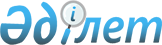 Бәйдібек аудандық мәслихатының 2011 жылғы 20 желтоқсандағы № 51/297
"2012-2014 жылдарға арналған аудандық бюджет туралы" шешіміне өзгерістер енгізу туралы
					
			Күшін жойған
			
			
		
					Оңтүстік Қазақстан облысы Бәйдібек аудандық мәслихатының 2012 жылғы 12 наурыздағы N 2/7 шешімі. Оңтүстік Қазақстан облысы Бәйдібек ауданының Әділет басқармасында 2012 жылғы 16 наурызда N 14-5-126 тіркелді. Қолданылу мерзімінің аяқталуына байланысты шешімнің күші жойылды - (Оңтүстік Қазақстан облысы Бәйдібек аудандық мәслихатының 2013 жылғы 4 ақпандағы № 7 хатымен)      Ескерту. Қолданылу мерзімінің аяқталуына байланысты шешімнің күші жойылды - (Оңтүстік Қазақстан облысы Бәйдібек аудандық мәслихатының 04.02.2013 № 7 хатымен).

      Қазақстан Республикасының 2008 жылғы 4 желтоқсандағы Бюджет кодексінің 109-бабының 5 тармағына, «Қазақстан Республикасындағы жергілікті мемлекеттік басқару және өзін-өзі басқару туралы» 23 қаңтардағы 2001 жылғы Қазақстан Республикасының Заңының 6-бабы 1 тармағының 1) тармақшасына және Оңтүстік Қазақстан облыстық мәслихатының 2012 жылғы 24 ақпандағы № 2/14-V «2012-2014 жылдарға арналған облыстық бюджет туралы» Оңтүстік Қазақстан облыстық мәслихатының 2011 жылғы 7 желтоқсандағы № 47/450-IV шешіміне өзгерістер мен толықтырулар енгізу туралы» Нормативтік құқықтық актілерді мемлекеттік тіркеу тізілімінде № 2070 тіркелген шешіміне сәйкес, Бәйдібек аудандық мәслихаты ШЕШТІ:



      1. «2012-2014 жылдарға арналған аудандық бюджет туралы» Бәйдібек аудандық мәслихатының 2011 жылғы 20 желтоқсандағы № 51/297 (Нормативтік құқықтық актілерді мемлекеттік тіркеу тізілімінде 14-5-122 нөмірімен тіркелген, 19 қаңтар 2012 жылғы «Алғабас» газетінің 4-5 нөмірінде жарияланған) шешіміне мынадай өзгерістер енгізілсін:



      1 және 3-тармақтар жаңа редакцияда жазылсын:

      «1. Бәйдібек ауданының 2012-2014 жылдарға арналған бюджеті 1, 2 және 3 қосымшаларға сәйкес, оның ішінде 2012 жылға мынадай көлемде бекiтілсін:

      1) кірістер - 5 874 332 мың теңге, оның ішінде:

      салықтық түсімдер - 291 357 мың теңге;

      салықтық емес түсімдер - 7 615 мың теңге;

      негізгі капиталды сатудан түсетін түсімдер - 4 734 мың теңге;

      трансферттер түсімі - 5 570 626 мың теңге;

      2) шығындар - 5 909 772 мың теңге;

      3) таза бюджеттік кредиттеу – 43 375 мың теңге, оның ішінде:

      бюджеттік кредиттер – 48 540 мың теңге;

      бюджеттік кредиттерді өтеу - 5 165 мың теңге;

      4) қаржы активтерімен операциялар бойынша сальдо - 0 теңге;

      қаржы активтерін сатып алу - 0 теңге;

      мемлекеттің қаржы активтерін сатудан түсетін түсімдер - 0 теңге;

      5) бюджет тапшылығы (профициті) – -78 815 мың теңге;

      6) бюджет тапшылығын қаржыландыру (профицитін пайдалану) – 78 815 мың теңге, оның ішінде:

      қарыздар түсімі - 48 540 мың теңге;

      қарыздарды өтеу - 5 165 мың теңге;

      бюджет қаражатының пайдаланылатын қалдықтары – 35 440 мың теңге.»;



      3 тармақтағы «2 914» деген сандар «6 000» деген санымен ауыстырылсын;



      көрсетілген шешімнің 1-қосымшасы осы шешімнің қосымшасына сәйкес жаңа редакцияда жазылсын.



      2. Осы шешім 2012 жылдың 1 қаңтарынан бастап қолданысқа енгізіледі.      Бәйдібек аудандық мәслихат

      сессиясының төрағасы:                      Б.Қалаубай

      Бәйдібек аудандық мәслихатының хатшысы:    С.Спабеков

      Бәйдібек аудандық мәслихатының

      2012 жылғы 12 наурыздағы

      № 2/7 шешіміне қосымша      Бәйдібек аудандық мәслихатының

      2011 жылғы 20 желтоқсандағы

      № 51/297 шешіміне 1 - қосымша       2012 жылға арналған аудан бюджеті
					© 2012. Қазақстан Республикасы Әділет министрлігінің «Қазақстан Республикасының Заңнама және құқықтық ақпарат институты» ШЖҚ РМК
				СанатыСанатыСанатыСанатыСомасы, мың теңгеСыныбыСыныбыСыныбыСомасы, мың теңгеІшкі сыныбыІшкі сыныбыСомасы, мың теңгеАтауы123І. Кірістер58743321Салықтық түсімдер 29135701Табыс салығы1116952Жеке табыс салығы11169503Әлеуметтік салық 1003621Әлеуметтік салық10036204Меншікке салынатын салықтар675311Мүлікке салынатын салықтар389723Жер салығы54694Көлік құралдарына салынатын салық217625Бірыңғай жер салығы132805Тауарларға, жұмыстарға және қызметтерге салынатын iшкi салықтар81862Акциздер27623Табиғи және басқа да ресурстарды пайдаланғаны үшiн түсетiн түсiмдер4424Кәсіпкерлік және кәсіби қызметті жүргізгені үшін алынатын алымдар498208Заңдық мәнді іс-әрекеттерді жасағаны және (немесе) оған уәкілеттігі бар мемлекеттік органдар немесе лауазымды адамдар құжаттар бергені үшін алынатын міндетті төлемдер35831Мемлекеттік баж35832Салықтық емес түсiмдер761501Мемлекеттік меншіктен түсетін кірістер28815Мемлекет меншігіндегі мүлікті жалға беруден түсетін кірістер288106Басқа да салықтық емес түсімдер47341Басқа да салықтық емес түсімдер47343Негізгі капиталды сатудан түсетін түсімдер473403Жерді және материалдық емес активтерді сату47341Жерді сату47344Трансферттердің түсімдері557062602Мемлекеттік басқарудың жоғары тұрған органдарынан түсетін трансферттер55706262Облыстық бюджеттен түсетін трансферттер5570626Функционалдық топФункционалдық топФункционалдық топФункционалдық топФункционалдық топСомасы мың теңге Кіші функцияКіші функцияКіші функцияКіші функцияСомасы мың теңге Бюджеттік бағдарламалардың әкiмшiсiБюджеттік бағдарламалардың әкiмшiсiБюджеттік бағдарламалардың әкiмшiсiСомасы мың теңге БағдарламаБағдарламаСомасы мың теңге АтауыII. Шығындар590977201Жалпы сипаттағы мемлекеттiк қызметтер 2087601Мемлекеттiк басқарудың жалпы функцияларын орындайтын өкiлдiк, атқарушы және басқа органдар191804112Аудан (облыстық маңызы бар қала) мәслихатының аппараты12189001Аудан (облыстық маңызы бар қала) мәслихатының қызметін қамтамасыз ету жөніндегі қызметтер12189122Аудан (облыстық маңызы бар қала) әкімінің аппараты50522001Аудан (облыстық маңызы бар қала) әкімінің қызметін қамтамасыз ету жөніндегі қызметтер50522123Қаладағы аудан, аудандық маңызы бар қала, кент, ауыл (село), ауылдық (селолық) округ әкімінің аппараты129093001Қаладағы аудан, аудандық маңызы бар қаланың, кент, ауыл (село), ауылдық (селолық) округ әкімінің қызметін қамтамасыз ету жөніндегі қызметтер1290932Қаржылық қызмет345459Ауданның (облыстық маңызы бар қаланың) экономика және қаржы бөлімі345003Салық салу мақсатында мүлікті бағалауды жүргізу3459Жалпы сипаттағы өзге де мемлекеттiк қызметтер16611459Ауданның (облыстық маңызы бар қаланың) экономика және қаржы бөлімі16611001Ауданның (облыстық маңызы бар қаланың) экономикалық саясаттың қалыптастыру мен дамыту, мемлекеттік жоспарлау, бюджеттік атқару және коммуналдық меншігін басқару саласындағы мемлекеттік саясатты іске асыру жөніндегі қызметтер1661102Қорғаныс1115491Әскери мұқтаждықтар8444122Аудан (облыстық маңызы бар қала) әкімінің аппараты8444005Жалпыға бірдей әскери міндетті атқару шеңберіндегі іс-шаралар84442Төтенше жағдайлар жөніндегі жұмыстарды ұйымдастыру103105122Аудан (облыстық маңызы бар қала) әкімінің аппараты103105006Аудан (облыстық маңызы бар қала) ауқымындағы төтенше жағдайлардың алдын алу және жою100000007Аудандық (қалалық) ауқымдағы дала өрттерінің, сондай-ақ мемлекеттік өртке қарсы қызмет органдары құрылмаған елдi мекендерде өрттердің алдын алу және оларды сөндіру жөніндегі іс-шаралар310504Бiлiм беру39382841Мектепке дейiнгi тәрбиелеу және оқыту220362464Ауданның (облыстық маңызы бар қаланың) білім бөлімі220362009Мектепке дейінгі тәрбиелеу мен оқытуды қамтамасыз ету219930021Республикалық бюджеттен берілетін нысаналы трансферттер есебінен мектепке дейінгі ұйымдардың тәрбиешілеріне біліктілік санаты үшін қосымша ақының мөлшерін ұлғайту 4322Бастауыш, негізгі орта және жалпы орта бiлiм беру3012466123Қаладағы аудан, аудандық маңызы бар қала, кент, ауыл (село), ауылдық (селолық) округ әкімінің аппараты365005Ауылдық (селолық) жерлерде балаларды мектепке дейін тегін алып баруды және кері алып келуді ұйымдастыру365464Ауданның (облыстық маңызы бар қаланың) білім бөлімі3012101003Жалпы білім беру2888220006Балаларға қосымша білім беру 83431064Республикалық бюджеттен берілетін трансферттер есебінен мектеп мұғалімдеріне біліктілік санаты үшін қосымша ақының мөлшерін ұлғайту404509Білім беру саласындағы өзге де қызметтер705456464Ауданның (облыстық маңызы бар қаланың) білім бөлімі79840001Жергілікті деңгейде білім беру саласындағы мемлекеттік саясатты іске асыру жөніндегі қызметтер8556005Ауданның (аудандық маңызы бар қаланың) мемлекеттік білім беру мекемелер үшін оқулықтар мен оқу-әдiстемелiк кешендерді сатып алу және жеткізу41236015Республикалық бюджеттен берілетін трансферттер есебінен жетім баланы (жетім балаларды) және ата-аналарының қамқорынсыз қалған баланы (балаларды) күтіп-ұстауға асыраушыларына ай сайынғы ақшалай қаражат төлемдері14634020Республикалық бюджеттен берілетін трансферттер есебінен үйде оқытылатын мүгедек балаларды жабдықпен, бағдарламалық қамтыммен қамтамасыз ету 15414472Ауданның (облыстық маңызы бар қаланың) құрылыс, сәулет және қала құрылысы бөлімі625616037Білім беру объектілерін салу және реконструкциялау62561605Денсаулық сақтау2679Денсаулық сақтау саласындағы өзге де қызметтер267123Қаладағы аудан, аудандық маңызы бар қала, кент, ауыл (село), ауылдық (селолық) округ әкімінің аппараты267002Ерекше жағдайларда сырқаты ауыр адамдарды дәрігерлік көмек көрсететін ең жақын денсаулық сақтау ұйымына жеткізуді ұйымдастыру26706Әлеуметтiк көмек және әлеуметтiк қамтамасыз ету2138132Әлеуметтiк көмек191654451Ауданның (облыстық маңызы бар қаланың) жұмыспен қамту және әлеуметтік бағдарламалар бөлімі191654002Еңбекпен қамту бағдарламасы34644004Ауылдық жерлерде тұратын денсаулық сақтау, білім беру, әлеуметтік қамтамасыз ету, мәдениет және спорт мамандарына отын сатып алуға Қазақстан Республикасының заңнамасына сәйкес әлеуметтік көмек көрсету10983005Мемлекеттік атаулы әлеуметтік көмек 9687006Тұрғын үй көмегі3244007Жергілікті өкілетті органдардың шешімі бойынша мұқтаж азаматтардың жекелеген топтарына әлеуметтік көмек2999010Үйден тәрбиеленіп оқытылатын мүгедек балаларды материалдық қамтамасыз ету1195014Мұқтаж азаматтарға үйде әлеуметтiк көмек көрсету2589701618 жасқа дейінгі балаларға мемлекеттік жәрдемақылар80767017Мүгедектерді оңалту жеке бағдарламасына сәйкес, мұқтаж мүгедектерді міндетті гигиеналық құралдармен және ымдау тілі мамандарының қызмет көрсетуін, жеке көмекшілермен қамтамасыз ету7535023Жұмыспен қамту орталықтарының қызметін қамтамасыз ету147039Әлеуметтiк көмек және әлеуметтiк қамтамасыз ету салаларындағы өзге де қызметтер22159451Ауданның (облыстық маңызы бар қаланың) жұмыспен қамту және әлеуметтік бағдарламалар бөлімі22159001Жергілікті деңгейде жұмыспен қамтуды қамтамасыз ету және халық үшін әлеуметтік бағдарламаларды іске асыру саласындағы мемлекеттік саясатты іске асыру жөніндегі қызметтер21851011Жәрдемақыларды және басқа да әлеуметтік төлемдерді есептеу, төлеу мен жеткізу бойынша қызметтерге ақы төлеу30807Тұрғын үй-коммуналдық шаруашылық6447891Тұрғын үй шаруашылығы5000472Ауданның (облыстық маңызы бар қаланың) құрылыс, сәулет және қала құрылысы бөлімі5000003Мемлекеттік коммуналдық тұрғын үй қорының тұрғын үйін жобалау, салу және (немесе) сатып алу50002Коммуналдық шаруашылық590297458Ауданның (облыстық маңызы бар қаланың) тұрғын үй-коммуналдық шаруашылығы, жолаушылар көлігі және автомобиль жолдары бөлімі165009012Сумен жабдықтау және су бұру жүйесінің жұмыс істеуі 165009472Ауданның (облыстық маңызы бар қаланың) құрылыс, сәулет және қала құрылысы бөлімі425288006Сумен жабдықтау және су бұру жүйесін дамыту4252883Елді-мекендерді абаттандыру49492123Қаладағы аудан, аудандық маңызы бар қала, кент, ауыл (село), ауылдық (селолық) округ әкімінің аппараты6427008Елді мекендердің көшелерін жарықтандыру2398009Елді-мекендердің санитариясын қамтамасыз ету1606011Елді-мекендерді абаттандыру мен көгалдандыру2423458Ауданның (облыстық маңызы бар қаланың) тұрғын үй-коммуналдық шаруашылығы, жолаушылар көлігі және автомобиль жолдары бөлімі17145015Елдi мекендердің көшелерiн жарықтандыру4150016Елді-мекендердің санитариясын қамтамасыз ету2713018Елді-мекендерді абаттандыру және көгалдандыру10282472Ауданның (облыстық маңызы бар қаланың) құрылыс, сәулет және қала құрылысы бөлімі25920007Қаланы және елді мекендерді абаттандыруды дамыту2592008Мәдениет, спорт, туризм және ақпараттық кеңістiк2460521Мәдениет саласындағы қызмет87631455Ауданның (облыстық маңызы бар қаланың) мәдениет және тілдерді дамыту бөлімі87631003Мәдени-демалыс жұмысын қолдау876312Спорт78718465Ауданның (облыстық маңызы бар қаланың) Дене шынықтыру және спорт бөлімі78718005Ұлттық және бұқаралық спорт түрлерін дамыту76242006Аудандық (облыстық маңызы бар қалалық) деңгейде спорттық жарыстар өткiзу1002007Әртүрлi спорт түрлерi бойынша ауданның (облыстық маңызы бар қаланың) құрама командаларының мүшелерiн дайындау және олардың облыстық спорт жарыстарына қатысуы14743Ақпараттық кеңiстiк51954455Ауданның (облыстық маңызы бар қаланың) мәдениет және тілдерді дамыту бөлімі42392006Аудандық (қалалық) кiтапханалардың жұмыс iстеуi42392456Ауданның (облыстық маңызы бар қаланың) ішкі саясат бөлімі9562002Газеттер мен журналдар арқылы мемлекеттік ақпараттық саясат жүргізу жөніндегі қызметтер8059005Телерадио хабарларын тарату арқылы мемлекеттік ақпараттық саясатты жүргізу жөніндегі қызметтер15039Мәдениет, спорт, туризм және ақпараттық кеңiстiктi ұйымдастыру жөнiндегi өзге де қызметтер27749455Ауданның (облыстық маңызы бар қаланың) мәдениет және тілдерді дамыту бөлімі4931001Жергілікті деңгейде тілдерді және мәдениетті дамыту саласындағы мемлекеттік саясатты іске асыру жөніндегі қызметтер4931456Ауданның (облыстық маңызы бар қаланың) ішкі саясат бөлімі15310001Жергілікті деңгейде ақпарат, мемлекеттілікті нығайту және азаматтардың әлеуметтік сенімділігін қалыптастыру саласында мемлекеттік саясатты іске асыру жөніндегі қызметтер10412003Жастар саясаты саласында іс-шараларды іске асыру4898465Ауданның (облыстық маңызы бар қаланың) Дене шынықтыру және спорт бөлімі7508001Жергілікті деңгейде дене шынықтыру және спорт саласындағы мемлекеттік саясатты іске асыру жөніндегі қызметтер750810Ауыл, су, орман, балық шаруашылығы, ерекше қорғалатын табиғи аумақтар, қоршаған ортаны және жануарлар дүниесін қорғау, жер қатынастары2328431Ауыл шаруашылығы41953459Ауданның (облыстық маңызы бар қаланың) экономика және қаржы бөлімі7178099Мамандарды әлеуметтік қолдау жөніндегі шараларды іске асыру7178473Ауданның (облыстық маңызы бар қаланың) ветеринария бөлімі34775001Жергілікті деңгейде ветеринария саласындағы мемлекеттік саясатты іске асыру жөніндегі қызметтер9509005Мал көмінділерінің (биотермиялық шұңқырлардың) жұмыс істеуін қамтамасыз ету692006Ауру жануарларды санитарлық союды ұйымдастыру1000007Қаңғыбас иттер мен мысықтарды аулауды және жоюды ұйымдастыру2000008Алып қойылатын және жойылатын ауру жануарлардың, жануарлардан алынатын өнімдер мен шикізаттың құнын иелеріне өтеу1457009Жануарлардың энзоотиялық аурулары бойынша ветеринариялық іс-шараларды жүргізу18117010Ауыл шаруашылығы жануарларын бірдейлендіру жөніндегі іс-шараларды жүргізу20006Жер қатынастары19109463Ауданның (облыстық маңызы бар қаланың) жер қатынастары бөлімі19109001Аудан (облыстық маңызы бар қала) аумағында жер қатынастарын реттеу саласындағы мемлекеттік саясатты іске асыру жөніндегі қызметтер12570003Елдi мекендердi жер-шаруашылық орналастыру6539109Ауыл, су, орман, балық шаруашылығы және қоршаған ортаны қорғау мен жер қатынастары саласындағы өзге де қызметтер171781109473Ауданның (облыстық маңызы бар қаланың) ветеринария бөлімі171781109462011Эпизоотияға қарсы іс-шаралар жүргізу17178111Өнеркәсіп, сәулет, қала құрылысы және құрылыс қызметі134702Сәулет, қала құрылысы және құрылыс қызметі13470472Ауданның (облыстық маңызы бар қаланың) құрылыс, сәулет және қала құрылысы бөлімі13470001Жергілікті деңгейде құрылыс, сәулет және қала құрылысы саласындағы мемлекеттік саясатты іске асыру жөніндегі қызметтер1347012Көлiк және коммуникация2359951Автомобиль көлiгi235995458Ауданның (облыстық маңызы бар қаланың) тұрғын үй-коммуналдық шаруашылығы, жолаушылар көлігі және автомобиль жолдары бөлімі235995023Автомобиль жолдарының жұмыс істеуін қамтамасыз ету23599513Өзгелер385499Өзгелер38549123Қаладағы аудан, аудандық маңызы бар қала, кент, ауыл (село), ауылдық (селолық) округ әкімінің аппараты7898040Республикалық бюджеттен нысаналы трансферттер ретінде «Өңірлерді дамыту» бағдарламасы шеңберінде өңірлердің экономикалық дамуына жәрдемдесу жөніндегі шараларды іске асыруда ауылдық (селолық) округтарды жайластыру мәселелерін шешу үшін іс-шараларды іске асыру7898454Ауданның (облыстық маңызы бар қаланың) кәсіпкерлік және ауыл шаруашылығы бөлімі12033001Жергілікті деңгейде кәсіпкерлік, өнеркәсіп және ауыл шаруашылығы саласындағы мемлекеттік саясатты іске асыру жөніндегі қызметтер12033458Ауданның (облыстық маңызы бар қаланың) тұрғын үй-коммуналдық шаруашылығы, жолаушылар көлігі және автомобиль жолдары бөлімі12618001Жергілікті деңгейде тұрғын үй-коммуналдық шаруашылығы, жолаушылар көлігі және автомобиль жолдары саласындағы мемлекеттік саясатты іске асыру жөніндегі қызметтер12618459Ауданның (облыстық маңызы бар қаланың) экономика және қаржы бөлімі6000012Ауданның (облыстық маңызы бар қаланың) жергілікті атқарушы органының резерві 600015Трансферттер254011Трансферттер25401459Ауданның (облыстық маңызы бар қаланың) экономика және қаржы бөлімі25401006Нысаналы пайдаланылмаған (толық пайдаланылмаған) трансферттерді қайтару19298024Мемлекеттік органдардың функцияларын мемлекеттік басқарудың төмен тұрған деңгейлерінен жоғарғы деңгейлерге беруге байланысты жоғары тұрған бюджеттерге берілетін ағымдағы нысаналы трансферттер6103ІII. Таза бюджеттік кредиттеу43375Функционалдық топФункционалдық топФункционалдық топФункционалдық топФункционалдық топСомасы, мың теңгеКіші функцияКіші функцияКіші функцияКіші функцияСомасы, мың теңгеБюджеттік бағдарламалардың әкiмшiсiБюджеттік бағдарламалардың әкiмшiсiБюджеттік бағдарламалардың әкiмшiсiСомасы, мың теңгеБағдарламаБағдарламаСомасы, мың теңгеАтауыБюджеттік кредиттер4854010Ауыл, су, орман, балық шаруашылығы, ерекше қорғалатын табиғи аумақтар, қоршаған ортаны және жануарлар дүниесін қорғау, жер қатынастары485401Ауыл шаруашылығы48540459Ауданның (облыстық маңызы бар қаланың) экономика және қаржы бөлімі48540018Мамандарды әлеуметтік қолдау шараларын іске асыруға берілетін бюджеттік кредиттер48540СанатыСанатыСанатыСанатыСанатыСомасы, мың теңгеСыныбыСыныбыСыныбыСыныбыСомасы, мың теңгеІшкі сыныбыІшкі сыныбыІшкі сыныбыСомасы, мың теңгеЕрекшелігіЕрекшелігіСомасы, мың теңгеАтауыБюджеттік кредиттерді өтеу51655Бюджеттік кредиттерді өтеу516501Бюджеттік кредиттерді өтеу51651Мемлекеттік бюджеттен берілген бюджеттік кредиттерді өтеу516513Жеке тұлғаларға жергілікті бюджеттен берілген бюджеттік кредиттерді өтеу5165IV. Қаржы активтерімен операциялар бойынша сальдо0V. Бюджет тапшылығы (профициті)-78815VI. Бюджет тапшылығын қаржыландыру (профицитін пайдалану)78815СанатыСанатыСанатыСанатыСанатыСомасы мың теңгеСыныбыСыныбыСыныбыСыныбыСомасы мың теңгеІшкі сыныбыІшкі сыныбыІшкі сыныбыСомасы мың теңгеЕрекшелігіЕрекшелігіСомасы мың теңгеАтауыҚарыздар түсімі485407Қарыздар түсімі4854001Мемлекеттік ішкі қарыздар4854002Қарыз алу келісім-шарттары4854003Ауданның (облыстық маңызы бар қаланың) жергілікті атқарушы органы алатын қарыздар48540Функционалдық топФункционалдық топФункционалдық топФункционалдық топФункционалдық топСомасы мың теңгеКіші функцияКіші функцияКіші функцияКіші функцияСомасы мың теңгеБюджеттік бағдарламалардың әкiмшiсiБюджеттік бағдарламалардың әкiмшiсiБюджеттік бағдарламалардың әкiмшiсiСомасы мың теңгеБағдарламаБағдарламаСомасы мың теңгеАтауы16Қарыздарды өтеу51651Қарыздарды өтеу5165459Ауданның (облыстық маңызы бар қаланың) экономика және қаржы бөлімі5165005Жергілікті атқарушы органның жоғары тұрған бюджет алдындағы борышын өтеу5165СанатыСанатыСанатыСанатыСанатыСомасы мың теңгеСыныбыСыныбыСыныбыСыныбыСомасы мың теңгеІшкі сыныбыІшкі сыныбыІшкі сыныбыСомасы мың теңгеЕрекшелігіЕрекшелігіСомасы мың теңгеАтауы8Бюджет қаражатының пайдаланылатын қалдықтары3544001Бюджет қаражаты қалдықтары354401Бюджет қаражатының бос қалдықтары3544001Бюджет қаражатының бос қалдықтары35440